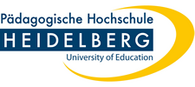 Pädagogische Hochschule HeidelbergBesonderes Erweiterungsfach Taubblinden- und HörsehbehindertenpädagogikModul TB 04 „Fachdidaktische Vertiefung“Kolloquium im Umfang von 30 MinutenModulprüfung im Winter-/ Sommersemester ______Thematischer Schwerpunkt: ______________________________________________________Name, Vorname	Mustermann, MaxMatrikelnummer:	12345678Studiengang:	Fachsemester:	Erste sonderpädagogische Fachrichtung: Zweite sonderpädagogische Fachrichtung: These 1: These 2: These 3: Besuchte Seminare mit Angabe des Semesters in Klammern:Bearbeitete Literatur:Ggf. ergänzende Mind-Map: